附件合川区科技计划项目申报指南根据《重庆市合川区人民政府办公室关于印发支持科技创新若干财政金融政策的通知》 （合川府办发〔 2021 〕52 号） 、《关 于印发重庆市合川区科技计划项目管理办法的通知》 （合川科发〔 2018 〕21 号） 文件要求， 现将合川区科技计划项 目申报指南通 知如下。一、  申报范围围绕支撑引领高质量发展对科技创新的新要求， 突出企业主 体、市场导向、产学研用深度融合， 聚焦具有全局性影响、 带动 性强的关键共性技术研发和推广应用， 推动全区科技创新力和竞 争力整体提升。 重点支持基础研究与前沿探索、技术研发创新、 推广运用示范、科技成果转化及产业化、决策咨询与管理创新研 究、科技研发基地建设等。二、  申报主体合川区范围内登记注册， 具有独立法人资格的企事业单位、 社会团体、 民办非企业单位、高等院校和科研单位等， 或区内企 事业单位联合成渝地区双城经济圈合作区县、对 口帮扶区县的企 事业单位， 具有为项目实施提供良好的科研条件和充足匹配经费 的能力。三、  项目类别、  申报条件、  补助金额（一）重点产业类科技创新项目。重点产业类科技创新项目主要支持工业主导产业、农业优势 特色产业等项 目。1.工业方向支持企业开展新产品及新技术的研发、新工艺的  引进及推广运用、发明专利及新产品等科技成果的转化及产业化； 支持企业打造区级技术创新中心等研发平台；  支持企业与高校、 科研院所开展科技创新合作， 实施产学研合作项 目； 支持在合高  校的产学研用协同创新项 目。申报单位为以下之一：（1） 成立时间两年内的主导产业骨干  企业； （2）成立时间两年以上的规上高新技术企业，且上年度 R&D  投入相对企业规模达到 一定强度， 并享受加计扣除优惠政策； （3） 独立法人新型研发机构； （4） 我区主导产业骨干企业联合  在合高校； （5） 我区主导产业骨干企业联合成渝地区双城经济圈  合作区县骨干企业。2.农业方向支持农业产业化、产业基地建设、新品种、新技 术的引进推广与应用等；  支持现代农业科技创新服务平台建设， 支持与高校、科研院所联合打造农业科技园区、科技专家大院、 现代农业产业技术体系首席专家示范基地建设等。申报单位为以下之一：（1） 市、 区级科技特派员联合我区农  业优势特色产业的骨干科技型企业； （2） 乡村振兴示范镇（村）；（3） 拟创建农业科技园区内的骨干科技型企业； （4） 我区农业优势特色产业的骨干科技型企业或市、 区科技特派员联合对 口帮 扶区县骨干企业。重点产业类项目补助资金每项为 10－30 万元。（二）社会事业与民生保障类科技创新项目。社会事业与民生保障类科技创新项 目以社会公益为导向， 着 眼解决制约民生改善与社会进步的技术瓶颈问题， 聚焦事关社会 民生的重点领域， 支持开展基于应用对象的重大公益性关键技术 研发和推广示范。支持一般工农业企业、 医疗卫生、文化教育、 环境保护、 生态文明、安全生产等方面的科技创新项目或创建各 类科技服务平台， 鼓励大众创业万众创新等。申报单位为以下之一： （1）高新技术企业； （2）上年度 R&D 投入相对企业规模达到一定强度， 并享受加计扣除优惠政策的规 上工业科技型企业； （3）农业科技型企业；  （4） 学校；  （5） 医 疗卫生机构或专科负责人；  （6） 独立法人新型研发机构；  （7） 市、 区科技特派员联合服务单位；  （8） 其它事业单位、社会团 体等。社会事业与民生保障类科技创新项目补助资金每项为 2－5 万元。四、  实施时限项 目申报时已启动前期工作， 以立项时间为开始， 实施时间 原则上不超过 2 年。五、  申报方式、  资料要求、  申请时间申报单位应按照科技计划项目管理要求填写项目立项申请书 及必要附件， 经业务主管部门（或当地镇街、 园区组团） 审查、 签署明确意见并加盖公章后， 报送区科技局民生科技服务中心。科技计划项目立项申请书见附件， 采用 Ａ4 纸格式打印， 一 式三份， 并提交电子文档。 申报材料注明申报的项目类别， 同一 项目不能同时申报重点产业类科技创新项目和社会事业与民生保 障类科技创新项目。区科技局对申报科技计划项目进行常年受理 。2021 年 10 月 15 日前申报的， 纳入本年度立项评审； 2021 年 10 月 15 日之后申 报的， 纳入下一年度立项评审。六、  注意事项1. 申报的科技计划项目应符合区科技局发布的科技计划项 目 申报指南要求， 并在合川区或成渝地区双城经济圈合作区县、对 口帮扶区县内实施。2.项 目申报单位和项目负责人要具有良好的信誉和完成项 目 的能力， 近 2 年无逾期未结题或强制中止的科技计划项 目， 无重 大安全生产责任事故、重大环保责任事故， 无拖欠工资、土地流 转费， 偷逃税费和科研不诚信、廉洁等问题。3.项 目申报单位要科学、合理编制项目任务指标， 以技术指 标为主， 经济指标为辅， 指标的制定要切合实际， 结题时需要提 供完成情况的佐证资料。项目应完成的任务指标以项目任务书为 准， 项目任务书与项目申请书中的任务指标原则上应一致。4.项 目申报单位要科学编制项目资金预算， 合理申请补助资 金金额。 申请的补助资金额度必须在项目补助标准内， 并且不超 过项目总预算的 50%， 否则项目申报不予受理。5. 同一单位只能申报 1 项区级科技计划项 目（医疗卫生机构  除外） 。 正在承担还未结题的社会事业与民生保障类科技计划项  目的， 原则上不能申报新项 目。 已获得区经济信息委等区级部门  立项或市级及以上立项支持的项目，不再申报区级科技计划项 目。 申报重点产业类科技创新项目未立项的， 可纳入社会事业与民生  保障类科技创新项目给予立项。6.对项 目申请书中拟计划申报发明专利、获得实用新型专利、 软件著作权、 出台技术标准、 ISSN 刊物发表论文的项 目， 予以优  先支持和重点倾斜。7.对破坏生态环境、高能耗项 目； 技术含量低、重复性研究 的项 目；  不具备推广应用价值以及不符合国家相关政策的项目不 予支持。8.为鼓励推动更多的科技项目实施， 经审定未纳入财政补助 计划范围立项的项 目， 可根据申报单位的需求给予指导性计划立 项， 但项目经费全部由实施单位负责， 财政不给予经费补助。附件：  合川区科技计划项目立项申请书附件合 川区 科技 计划 项 目 立 项 申 请 书项目类别：                                                                 项目名称：                                                                  申请单位：                                                                  项目负责人：                                                               联系电话：                                                                 项目所在地：                                                               实施时间：            年      月—        年      月填报时间：            年      月       日合川区科学技术局印制2021 年填写说明1、凡申报合川区科技局科技攻关、成果推广、产业化、科技 合作、 院士专项和科研院所转制计划的项 目， 都须填写此立项申 请书。2、立项申请书由项目的主承担单位填写，经项目组织部门审 查同意后一式三份报送合川区科技局。3、立项申请书所列内容都要据实填写， 表达应明确、完整、 严谨、扼要（外文名词要同时用中文表达）。4、立项申请书一律要求用 A4 纸张打印， 否则不予受理。合川区科技计划项目基本信息简表注：  此简表的选择项均为单选项。一、 目的意义、国内外水平、发展趋势和市场需求：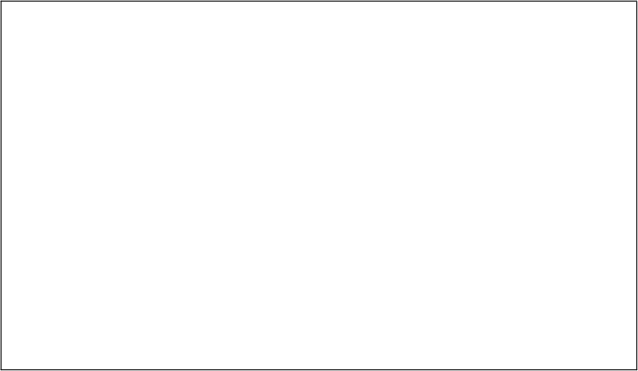 二、研究目标、主要研究内容和技术关键、特色：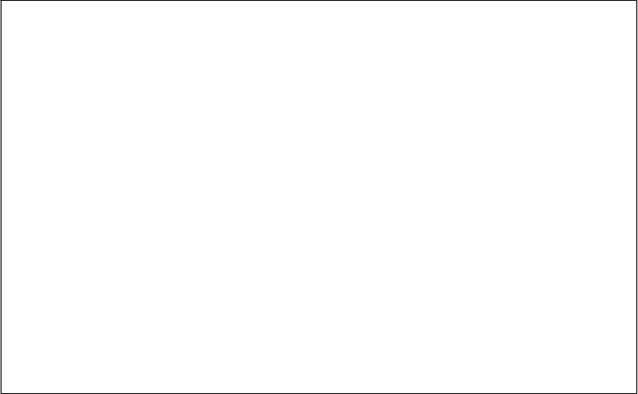 七、准备工作情况和拟采取的主要措施：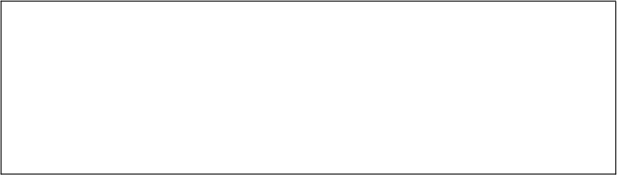 八、项目实现后的经济（社会）效益：         （单位：  万元）九、经费概算：                              （单位：  万元）十、资金主要用途及用款计划：                 （单位：  万元）十一、拟新增主要仪器、设备：              （单位：  万元）十二、其它协作单位及其分工：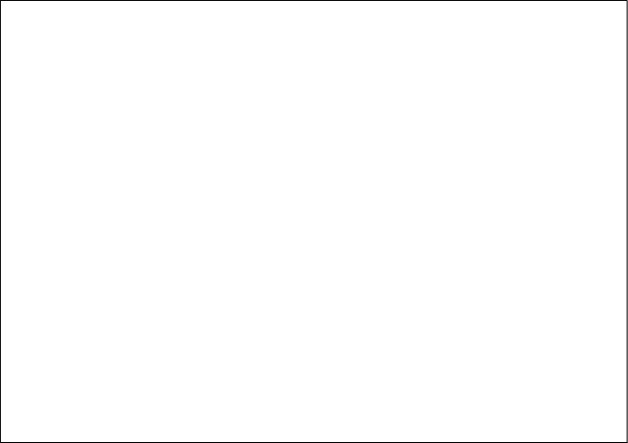 十三、审查、审批意见：- 16 -项目类别项目类别项目名称项目名称承担单位承担单位业务主管部门业务主管部门单位地址单位地址邮编邮编单位性质单位性质1.企业 2.事业单位 3.社会团体 4.民办非企业单位 5.高等院校 6.科研 院所 7.其它1.企业 2.事业单位 3.社会团体 4.民办非企业单位 5.高等院校 6.科研 院所 7.其它1.企业 2.事业单位 3.社会团体 4.民办非企业单位 5.高等院校 6.科研 院所 7.其它1.企业 2.事业单位 3.社会团体 4.民办非企业单位 5.高等院校 6.科研 院所 7.其它1.企业 2.事业单位 3.社会团体 4.民办非企业单位 5.高等院校 6.科研 院所 7.其它1.企业 2.事业单位 3.社会团体 4.民办非企业单位 5.高等院校 6.科研 院所 7.其它1.企业 2.事业单位 3.社会团体 4.民办非企业单位 5.高等院校 6.科研 院所 7.其它单位法定代表单位法定代表单位法定代表姓名联系电话手机单位传真项目负责人项目负责人项目负责人项目负责人项目负责人项目负责人项目负责人项目负责人项目负责人项目负责人姓名联系电话手机E-mail项目主要协作单位项目主要协作单位计划类别计划类别1.新产品及新技术研发 2.推广 3.产业化 4.产学研合作 5.研发平台建设 6.产业基地建设 7.市区两级示范基地创建 8.科学普及 9.软科学 10.其 它1.新产品及新技术研发 2.推广 3.产业化 4.产学研合作 5.研发平台建设 6.产业基地建设 7.市区两级示范基地创建 8.科学普及 9.软科学 10.其 它1.新产品及新技术研发 2.推广 3.产业化 4.产学研合作 5.研发平台建设 6.产业基地建设 7.市区两级示范基地创建 8.科学普及 9.软科学 10.其 它1.新产品及新技术研发 2.推广 3.产业化 4.产学研合作 5.研发平台建设 6.产业基地建设 7.市区两级示范基地创建 8.科学普及 9.软科学 10.其 它1.新产品及新技术研发 2.推广 3.产业化 4.产学研合作 5.研发平台建设 6.产业基地建设 7.市区两级示范基地创建 8.科学普及 9.软科学 10.其 它1.新产品及新技术研发 2.推广 3.产业化 4.产学研合作 5.研发平台建设 6.产业基地建设 7.市区两级示范基地创建 8.科学普及 9.软科学 10.其 它1.新产品及新技术研发 2.推广 3.产业化 4.产学研合作 5.研发平台建设 6.产业基地建设 7.市区两级示范基地创建 8.科学普及 9.软科学 10.其 它项目主要服务行业项目主要服务行业1.农、林、牧、渔业 2.制造业 3.教育 4.卫生、社会保障和社会福利 5. 其他1.农、林、牧、渔业 2.制造业 3.教育 4.卫生、社会保障和社会福利 5. 其他1.农、林、牧、渔业 2.制造业 3.教育 4.卫生、社会保障和社会福利 5. 其他1.农、林、牧、渔业 2.制造业 3.教育 4.卫生、社会保障和社会福利 5. 其他1.农、林、牧、渔业 2.制造业 3.教育 4.卫生、社会保障和社会福利 5. 其他1.农、林、牧、渔业 2.制造业 3.教育 4.卫生、社会保障和社会福利 5. 其他1.农、林、牧、渔业 2.制造业 3.教育 4.卫生、社会保障和社会福利 5. 其他技术优势  （可多选）技术优势  （可多选）先进制造、网络安全类工业企业；  优势农业企业；  独立法人研发机构；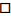 乡村振兴示范镇（村）；  高新技术企业；  科技型企业；  上年度享受 R&D 加计扣除优惠政策；  校企合作；  双城经济圈合作；  科技特派员；  三江 英才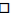 先进制造、网络安全类工业企业；  优势农业企业；  独立法人研发机构；乡村振兴示范镇（村）；  高新技术企业；  科技型企业；  上年度享受 R&D 加计扣除优惠政策；  校企合作；  双城经济圈合作；  科技特派员；  三江 英才先进制造、网络安全类工业企业；  优势农业企业；  独立法人研发机构；乡村振兴示范镇（村）；  高新技术企业；  科技型企业；  上年度享受 R&D 加计扣除优惠政策；  校企合作；  双城经济圈合作；  科技特派员；  三江 英才先进制造、网络安全类工业企业；  优势农业企业；  独立法人研发机构；乡村振兴示范镇（村）；  高新技术企业；  科技型企业；  上年度享受 R&D 加计扣除优惠政策；  校企合作；  双城经济圈合作；  科技特派员；  三江 英才先进制造、网络安全类工业企业；  优势农业企业；  独立法人研发机构；乡村振兴示范镇（村）；  高新技术企业；  科技型企业；  上年度享受 R&D 加计扣除优惠政策；  校企合作；  双城经济圈合作；  科技特派员；  三江 英才先进制造、网络安全类工业企业；  优势农业企业；  独立法人研发机构；乡村振兴示范镇（村）；  高新技术企业；  科技型企业；  上年度享受 R&D 加计扣除优惠政策；  校企合作；  双城经济圈合作；  科技特派员；  三江 英才先进制造、网络安全类工业企业；  优势农业企业；  独立法人研发机构；乡村振兴示范镇（村）；  高新技术企业；  科技型企业；  上年度享受 R&D 加计扣除优惠政策；  校企合作；  双城经济圈合作；  科技特派员；  三江 英才先进制造、网络安全类工业企业；  优势农业企业；  独立法人研发机构；乡村振兴示范镇（村）；  高新技术企业；  科技型企业；  上年度享受 R&D 加计扣除优惠政策；  校企合作；  双城经济圈合作；  科技特派员；  三江 英才起止时间起止时间总投资万元万元申请资助申请资助万元主要研究内 容（限 100 字）主要研究内 容（限 100 字）预期成果形式或达到的目标（限 100 字）预期成果形式或达到的目标（限 100 字）三、拟采取的研究方法、技术路线和工艺流程（含可行性分析）：四、进度安排及达到的技术和经济指标：五、前期研究基础（可附相关证明或说明） 及现有条件（含设备 手段等） 和优势：五、前期研究基础（可附相关证明或说明） 及现有条件（含设备 手段等） 和优势：五、前期研究基础（可附相关证明或说明） 及现有条件（含设备 手段等） 和优势：五、前期研究基础（可附相关证明或说明） 及现有条件（含设备 手段等） 和优势：五、前期研究基础（可附相关证明或说明） 及现有条件（含设备 手段等） 和优势：五、前期研究基础（可附相关证明或说明） 及现有条件（含设备 手段等） 和优势：六、主要研究人员情况六、主要研究人员情况六、主要研究人员情况六、主要研究人员情况六、主要研究人员情况六、主要研究人员情况姓   名部门及职   务技术职 称年龄近年所取得的主要科技成果情况（包 括学术论文）联系电话预期经济效益新增产值新增税金新增利润节约价值创   汇     （万美元）完成并形成能力 后直接效益/年完成后间接效益 /年文字说明： （含社会效益）文字说明： （含社会效益）文字说明： （含社会效益）文字说明： （含社会效益）文字说明： （含社会效益）文字说明： （含社会效益）预期经济效益表各栏应尽力如实填写， 无内容应填 0， 不能空格预期经济效益表各栏应尽力如实填写， 无内容应填 0， 不能空格预期经济效益表各栏应尽力如实填写， 无内容应填 0， 不能空格预期经济效益表各栏应尽力如实填写， 无内容应填 0， 不能空格预期经济效益表各栏应尽力如实填写， 无内容应填 0， 不能空格预期经济效益表各栏应尽力如实填写， 无内容应填 0， 不能空格总投资：                              其中：  1、2、3、申请区财政资金补助：                     自筹资金金额：                               来源：                                其它资金金额：                               来源：主要用途：主要用途：主要用途：主要用途：主要用途：主要用途：主要用途：科       目科       目用途摘要说明用途摘要说明用途摘要说明金   额金   额研究、试验费研究、试验费必须的材料、设备和仪 器费必须的材料、设备和仪 器费其       它其       它合      计合      计用款计划：用款计划：用款计划：用款计划：用款计划：用款计划：用款计划：年年年年合     计用   款   金   额用   款   金   额其中区 科 技 局资 助自筹及其它 资金名称 、 规格型号仪器设备来源单价数量金额备注小        计业务主管部门或项目所在镇街（ 园区组团） 审查意见：（ 主要表述有无重大安全生产责任事故 、重大环保责任事故， 无拖欠工资、 土地流转费、偷逃税费和科研不诚信等行为， 是否同意推荐）业务主管部门或项目所在镇街（ 园区组团） 审查意见：（ 主要表述有无重大安全生产责任事故 、重大环保责任事故， 无拖欠工资、 土地流转费、偷逃税费和科研不诚信等行为， 是否同意推荐）（ 公   章 ）年          月         日（ 公   章 ）年          月         日区科技局审批意见：区科技局审批意见：年（ 公   章 ）月         日重庆市合川区科学技术局办公室2021 年 9 月 3 日印发